海淀区第十五届教育科研论文申报工作说明论文申报须知论文初审须知审批时间：2018年6月11日8:00-7月6日16:00（逾期系统关闭无法审批）。审核项目：体裁。除论文（案例可视为论文的一类）、研究报告外的其他形式研究成果一律退回。作者。凡多篇文章为共同作者，并轮流担任第一作者的论文，一律退回。字数。论文限制在5000字以内，研究报告限制在7000在以内，不合要求者退回修改。格式。格式要求参见附件1 。获奖情况。曾获奖论文一律退回。三、论文申报系统使用指南（一）用户单位变更操作流程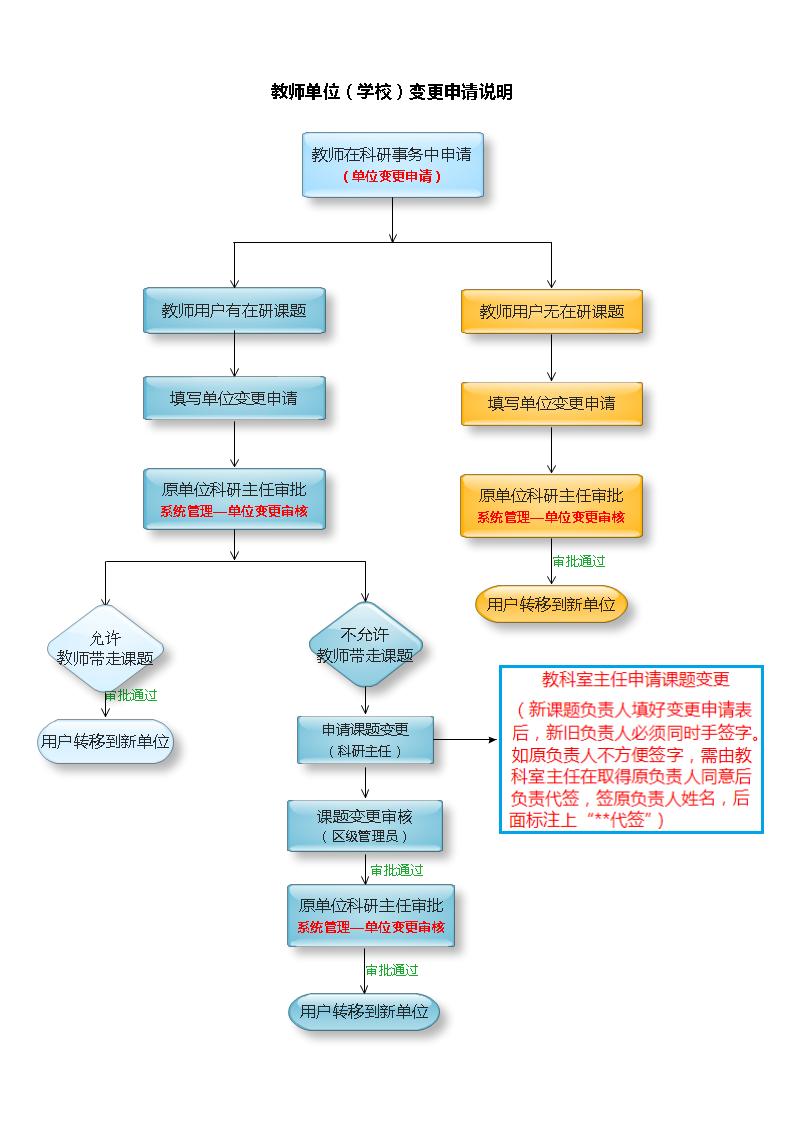 （二）确认用户名、浏览器及系统版本申报人登录后，需在个人中心页面右上角核实用户信息是否正确，如果单位或姓名显示有误说明登录时使用的用户名有误，需联系本校教科室主任询问；密码忘记或者修改后遗忘的联系本校教科室主任重置。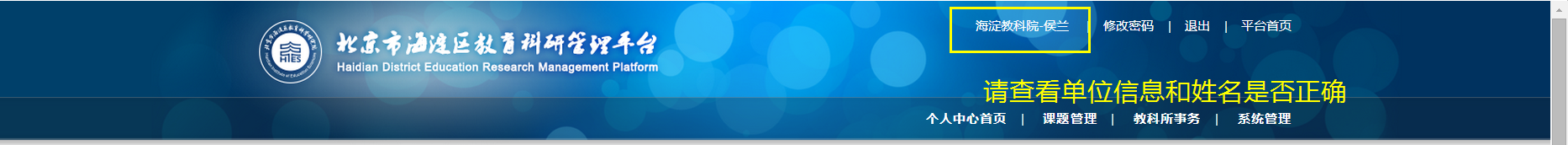 建议使用IE8及以上版本浏览器、谷歌浏览器、360安全浏览器（下载地址http://www.360.com/）进行相关操作。系统要求WIN7或以上版本。若使用低版本浏览器或系统，可能造成页面显示不正常或信息显示不全等问题。（三）登陆北京市海淀区教育科研管理平台打开浏览器，在地址栏输入北京市海淀区教育科研平台网址：http://kt.hdky.org/ 进入北京市海淀区教育科研管理平台网站，通过登陆入口登陆网站。第一步：教师提交论文在提交论文前先在首页下方“系统插件下载”处下载插件并关闭所有浏览器（IE，360等）安装，安装成功后再提交论文。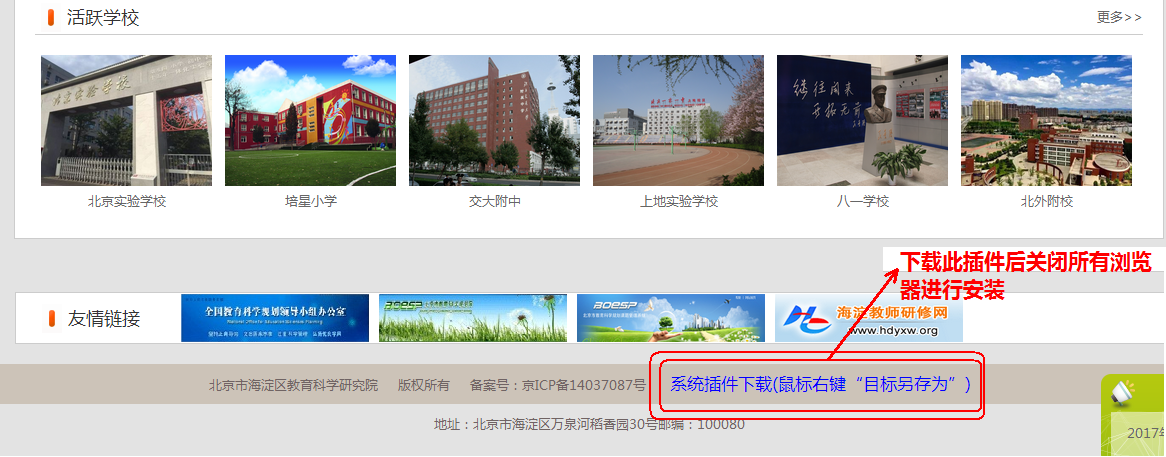 插件安装成功后，再次打开浏览器，点击首页右下方漂浮窗开始提交论文。如下图：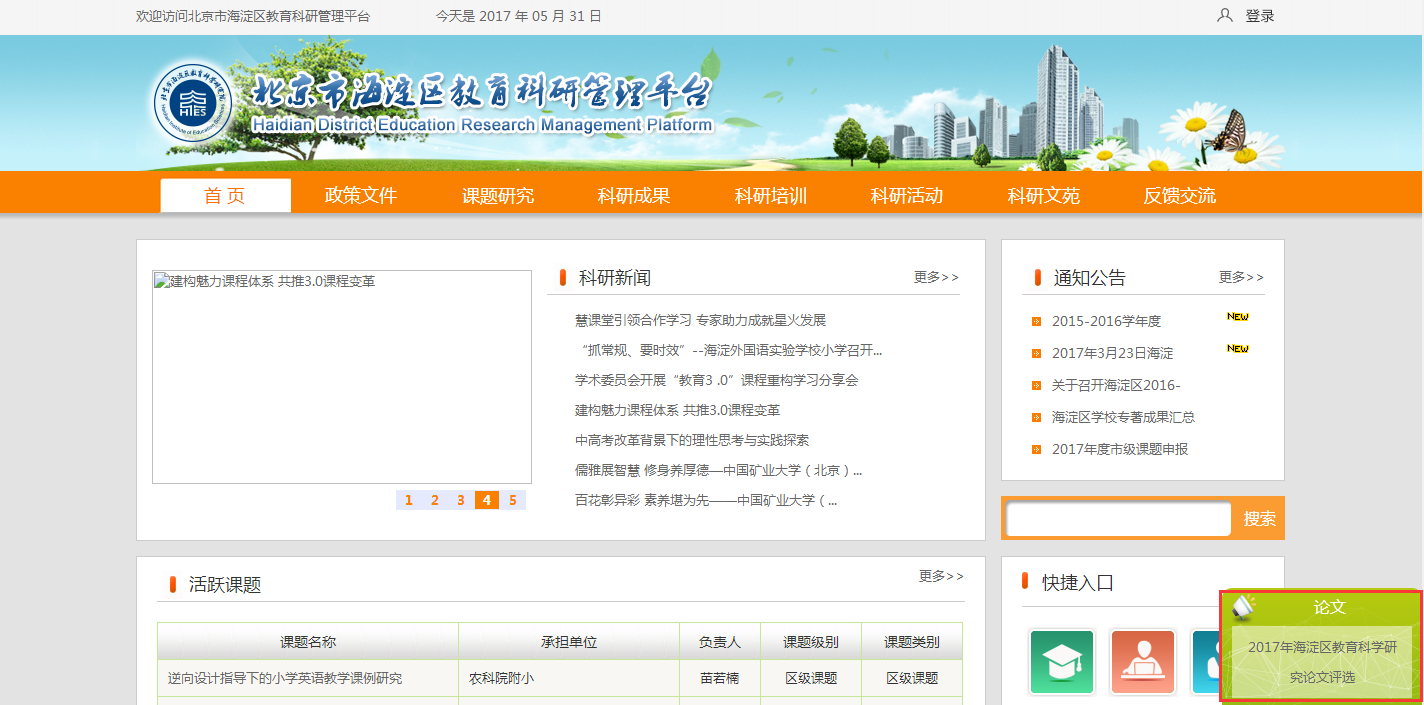 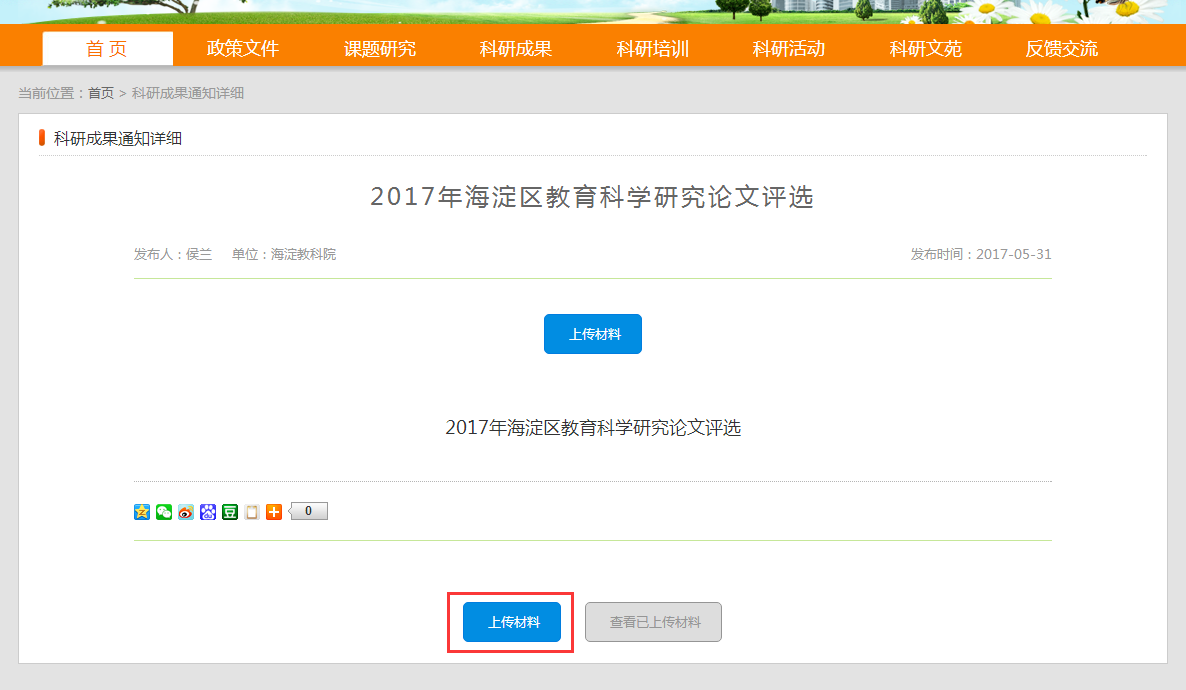     下图为提交论文界面：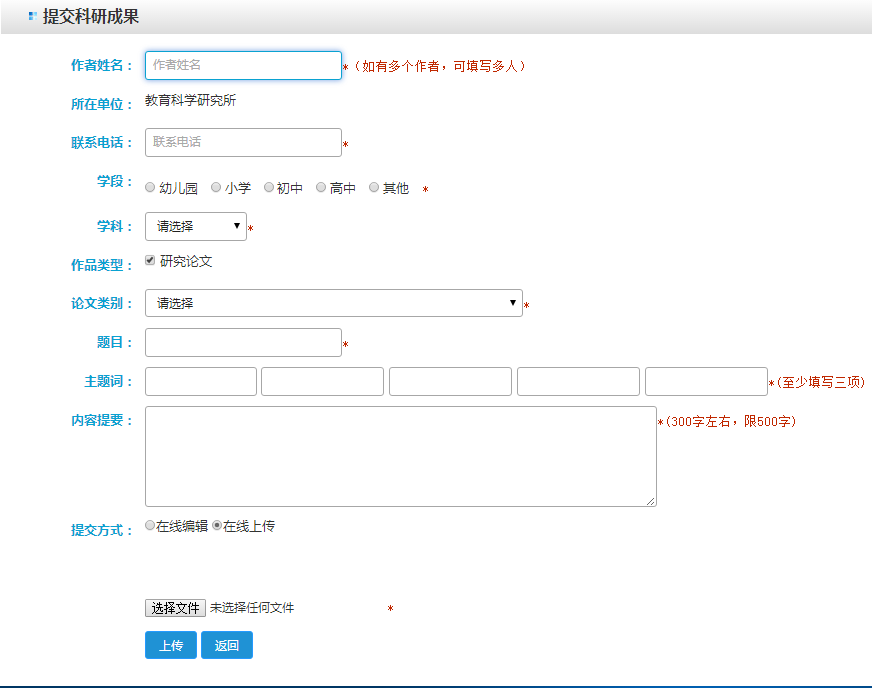 第二步：论文审核教师提交论文后，由校级管理员审核（初审），通过后的作品由区级管理员审核（终审），共二级审核制度。附件1：论文格式要求题目：宋体，三号字；正文：宋体，小四号字；行距：22磅；文内小标题：列三到四级标题为宜，标题序号按“一、（一）、1、（1）”编排，序号可以跨级向下，但不能逆序排列。注释：不要列入文末的参考文献，注释要以尾注形式放在页下，用①②……标识序号，注释中提到的论著保持通常格式。例如：①朱敏,高志敏. 终身教育、终身学习与学习型社会的全球发展回溯与未来思考[J]. 开放教育研究,2014,20(01):50-66.6.参考文献：列于论文的末尾，参考文献应另起一页，标注方式按《GB7714-87文后参考文献著录规则》进行。例如： [1]杨现民,李冀红. 创客教育的价值潜能及其争议[J]. 现代远程教育研究,2015(02):23-34. [2]Marlene Rozek,Claus Dieter Stobäus. Contributions of Gadamer to the Teachers Education in the Perspective of Full/Inclusive Education[J]. Creative Education,2016,07(14).附录2：论文在线编提交界面处只粘贴论文正文，不粘贴题目、关键词、摘要、作者等基础信息。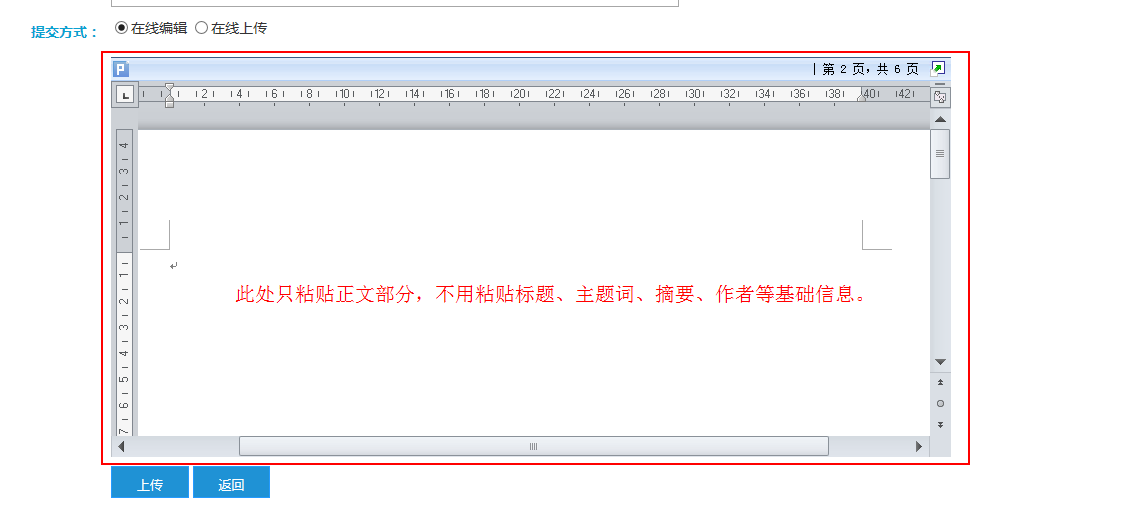 编号项目内容备注1申报时间2018年6月11日8:00-7月5日16:00逾期系统关闭无法上传2参评范围教育研究论文（含研究报告、教学案例）不含教学设计等；曾参评并获奖论文不在评审范围；3参评数量每人仅限提交1篇论文（包括以第一作者署名的合作论文）如发现多篇论文为共同作者，且轮流为第一作者的，一律退回署名要求教师个人、多人合作；集体所著；多人合著论文的合作人数不得超过5人4语言文字论文须为汉语书写其他语言材料可以附件形式出现5篇幅限制5000字以内研究报告须在7000字以内6格式要求见附件17特别提示论文在线编辑提交界面处只粘贴论文正文，不粘贴题目、关键词、摘要、作者等基础信息见附件28学术道德本届论文评选将开启“论文查重”工作，请各位教师遵守学术道德，严禁抄袭、剽窃等学术不端行为